     О внесении изменений и дополнений    в Устав  Борисовского сельского   поселения	В соответствии с действующим  законодательством, Совет депутатов Борисовского сельского поселения						Р Е Ш А Е Т:	1. Внести   изменения и дополнения в Устав Борисовского сельского  поселения согласно приложению.	 2. Настоящее решение подлежит официальному обнародованию на информационных стендах после его государственной регистрации в территориальном органе уполномоченного федерального органа исполнительной власти в сфере регистрации уставов муниципальных образований.    	 3. Настоящее решение вступает в силу после его официального обнародования в соответствии с действующим законодательством Российской Федерации, за исключением подпункта «а» пункта 1, подпункта «а» пункта 3 настоящего приложения, которые вступают в силу с 01.06.2014 года.Председатель Совета депутатовБорисовского сельского  поселения  			                    А.С.Фролов	                                                                              Приложение                                                                  к решению Совета депутатов                                                                 Борисовского сельского поселения                                                                         № 4 от 26  февраля  2014г.	       Изменения  и дополнения в Устав Борисовского сельского поселения	  1) в статье  5:	а) подпункт 22 пункта 1 изложить в следующей редакции:	«22) присвоение адресов объектам адресации, изменение, аннулирование адресов, присвоение наименований элементам улично-дорожной сети (за исключением автомобильных дорог федерального значения, автомобильных дорог регионального или межмуниципального значения, местного значения муниципального района), наименований элементам планировочной структуры в границах поселения, изменение, аннулирование таких наименований, размещение информации в государственном адресном реестре;»;	б) подпункт 34 пункта 1 исключить;	в)  пункт 1  дополнить подпунктом 40 следующего содержания      « 40)  создание условий для реализации мер, направленных на укрепление межнационального и межконфессионального согласия, сохранение и развитие языков и культуры народов Российской Федерации, проживающих на территории поселения, социальную и культурную адаптацию миг рантов, профилактику межнациональных (межэтнических) конфликтов.».	2) в статье 28 в пункте 2 подпункт 4, пункт 3 исключить.     	3) в статье 30:а) подпункт 19 пункта 1 изложить в следующей редакции:	«19)  присваивает адреса объектам адресации, изменяет, аннулирует адреса, присваивает наименования элементам улично-дорожной сети (за исключением автомобильных дорог федерального значения, автомобильных дорог регионального или межмуниципального значения, местного значения муниципального района), наименования элементам планировочной структуры в границах поселения, изменяет, аннулирует такие наименования, размещает информации в государственном адресном реестре;»;б) подпункт 38 пункта 1  исключить;	в) пункт  1   дополнить подпунктом 46 следующего содержания:     «46) создает условия для реализации мер, направленных на укрепление межнационального и межконфессионального согласия, сохранение и развитие языков и культуры народов Российской Федерации, проживающих на территории поселения, социальную и культурную адаптацию миг рантов, профилактику межнациональных (межэтнических) конфликтов.».	4) статью 35.1 изложить в следующей редакции:« Статья 35.1 Закупки для обеспечения муниципальных нужд.1. Закупки товаров, работ, услуг для обеспечения муниципальных нужд осуществляются в соответствии с законодательством Российской Федерации о контрактной системе в сфере закупок товаров, работ, услуг для обеспечения государственных и муниципальных нужд.2. Закупки товаров, работ, услуг для обеспечения муниципальных нужд осуществляются за счет средств местного бюджета.».5) пункт 2 статьи  40.1 дополнить подпунктом 5 следующего содержания:	«5) допущение главой поселения, местной администрацией, иными органами и должностными лицами местного самоуправления муниципального образования и подведомственными организациями массового нарушения государственных гарантий равенства прав и свобод человека и гражданина в зависимости от расы, национальности, языка, отношения к религии и других обстоятельств, ограничения прав и дискриминации по признакам расовой, национальной, языковой или религиозной принадлежности, если это повлекло нарушение межнационального и межконфессионального согласия и способствовало возникновению межнациональных (межэтнических) и межконфессиональных конфликтов.».Глава Борисовского сельскогопоселения                                                                                            А.С.Фролов 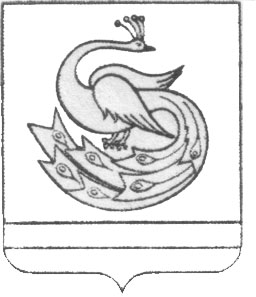 СОВЕТ ДЕПУТАТОВБОРИСОВСКОГО  СЕЛЬСКОГО ПОСЕЛЕНИЯ                               Р Е Ш Е Н И Е26 февраля 2014 г.                                                                                        № 4